БаннерНазвание услугиСсылка на РПГУ для перехода на услугу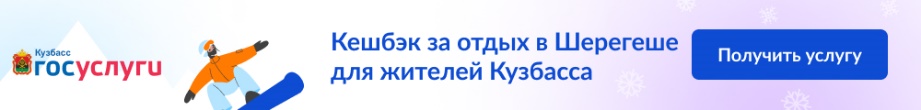 Подключение к Программе лояльности для жителей Кузбасса при посещении СТК «Шерегеш»https://xn--80abcohr6can.xn--p1ai/#/shortCard/4200000000178260608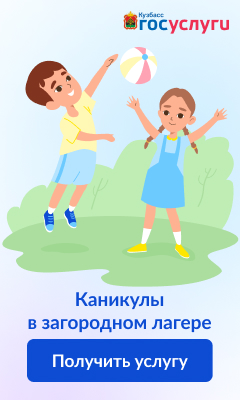 Организация отдыха, оздоровления и занятости детей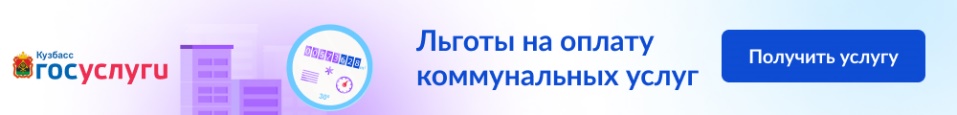 Предоставление субсидий на оплату жилого помещения и коммунальных услугhttps://xn--80abcohr6can.xn--p1ai/#/functions/4200000000175482113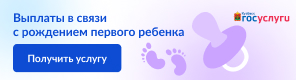 Государственная услуга в сфере переданных полномочий Российской Федерации по назначению ежемесячной выплаты в связи с рождением (усыновлением) первого ребенкаhttps://xn--80abcohr6can.xn--p1ai/#/functions/4200000000235578656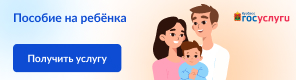 Назначение пособия на ребенкаhttps://xn--80abcohr6can.xn--p1ai/#/functions/4200000010000047736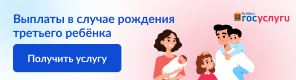 Назначение ежемесячной денежной выплаты отдельным категориям семей в случае рождения (усыновления (удочерения) третьего ребенка или последующих детейhttps://xn--80abcohr6can.xn--p1ai/#/functions/4200000000193296374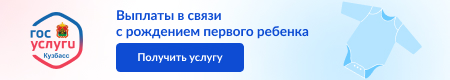 Государственная услуга в сфере переданных полномочий Российской Федерации по назначению ежемесячной выплаты в связи с рождением (усыновлением) первого ребенкаhttps://xn--80abcohr6can.xn--p1ai/#/functions/4200000000235578656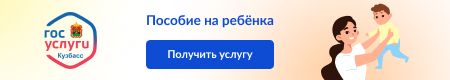 Назначение пособия на ребенкаhttps://xn--80abcohr6can.xn--p1ai/#/functions/4200000010000047736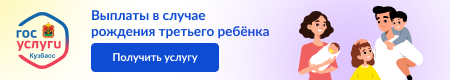 Назначение ежемесячной денежной выплаты отдельным категориям семей в случае рождения (усыновления (удочерения) третьего ребенка или последующих детейhttps://xn--80abcohr6can.xn--p1ai/#/functions/4200000000193296374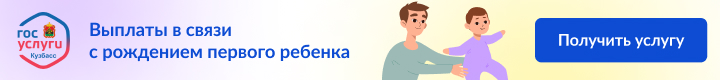 Государственная услуга в сфере переданных полномочий Российской Федерации по назначению ежемесячной выплаты в связи с рождением (усыновлением) первого ребенкаhttps://xn--80abcohr6can.xn--p1ai/#/functions/4200000000235578656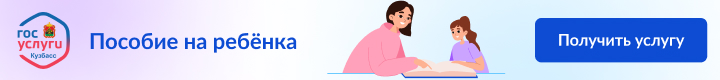 Назначение пособия на ребенкаhttps://xn--80abcohr6can.xn--p1ai/#/functions/4200000010000047736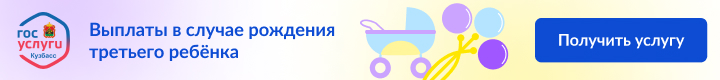 Назначение ежемесячной денежной выплаты отдельным категориям семей в случае рождения (усыновления (удочерения) третьего ребенка или последующих детейhttps://xn--80abcohr6can.xn--p1ai/#/functions/4200000000193296374